Agindaasowinan NagamowinNumbers Song (Backwards)Midaaswi, zhaangaswi, nishwaaswi, niizhwaaswi, ningodwaaswi,
Ten, nine, eight, seven, six,Midaaswi, zhaangaswi, nishwaaswi, niizhwaaswi, ningodwaaswi,
Ten, nine, eight, seven, six,Naanan, niiwin, niswi, niizh, bezhig,
Five, four, three, two, one,Naanan, niiwin, niswi, niizh, bezhig,
Five, four, three, two, one,
Ingikendaan gaawiin gegoo!
I know zero!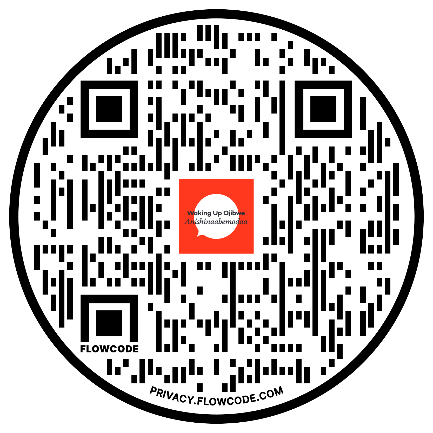 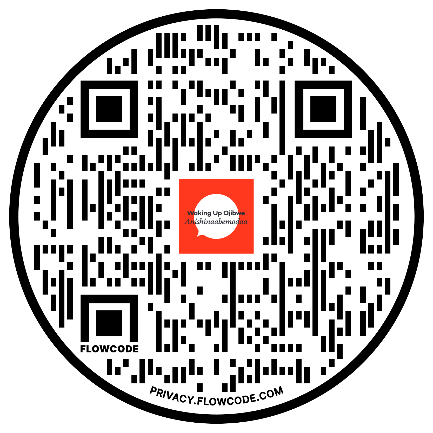 